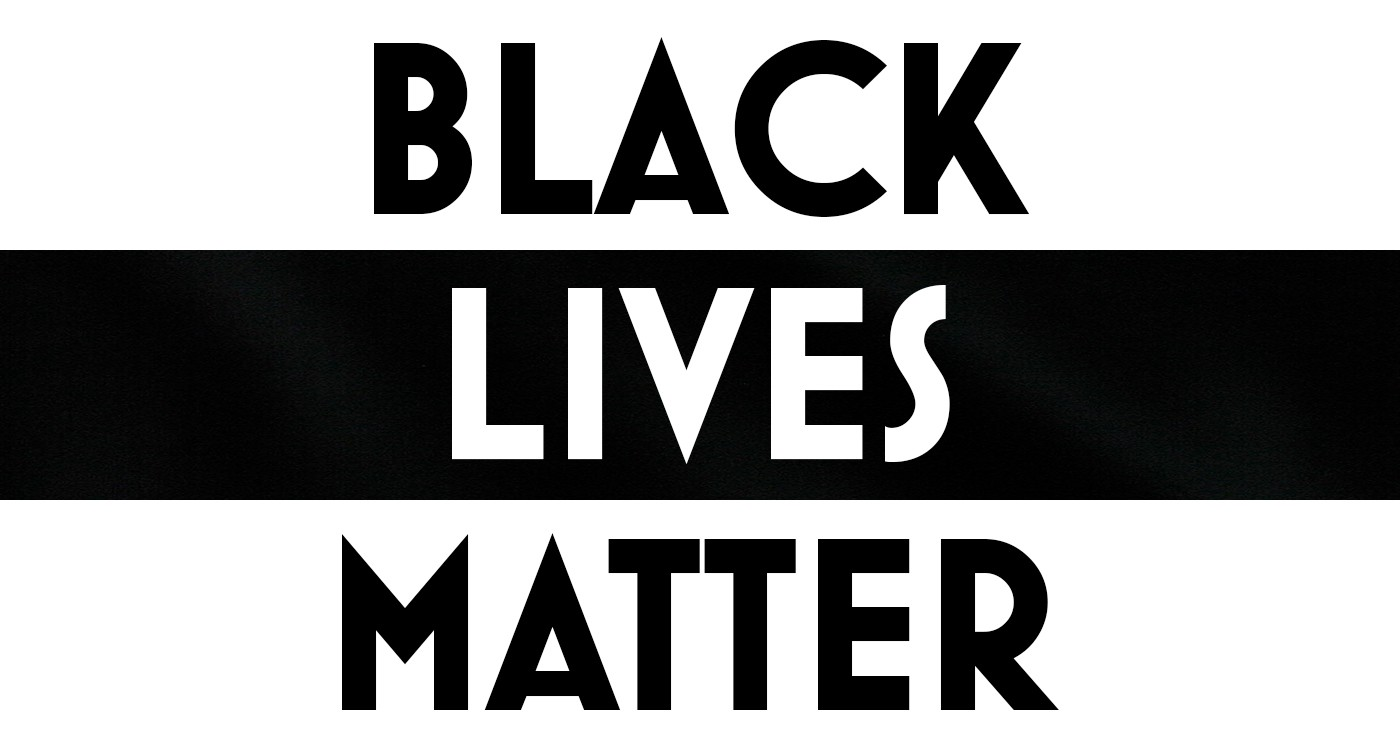 FAUQUIER COUNTY DEMOCRATIC COMMITTEEMEETING AGENDA:  Nov 17, 2020Virtual MeetingCall to order Nubmers from 2020 ElectionCandidates Time Thanks to all 2020 Candidates for their well run campaigns and all their hard work2021 CandidatesComments from the Chairs, Vice Chair, Treasurer and Secretary Political Director and Precinct Operations reportsNew Business:Lesson Learned from 2020 ElectionShare your thoughts (please be thinking about them, and be short and sweet)Don’t crtiticize or disagree with others, just gathering ideas at this pointBudget Subcommittee – we need to establish oneFundraising Subcommittee – we need to establish oneChristmas Parade, Dec 4th WarrentonBealeton and Marshall?Voter outreach efforts – continuous effortsBlack and Latino communityYoung peopleUnknown votersHoliday Party – ideas?Outdoor eventDaytimeContingency plansBYOFAdditional TopicsAdjourn